PRILOGA 3 (jedro gradiva):PREDLOG(EVA 2020-3330-0062)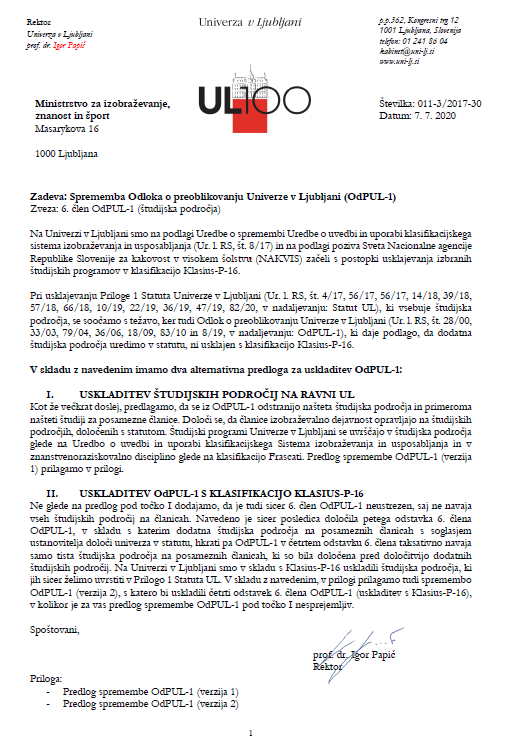 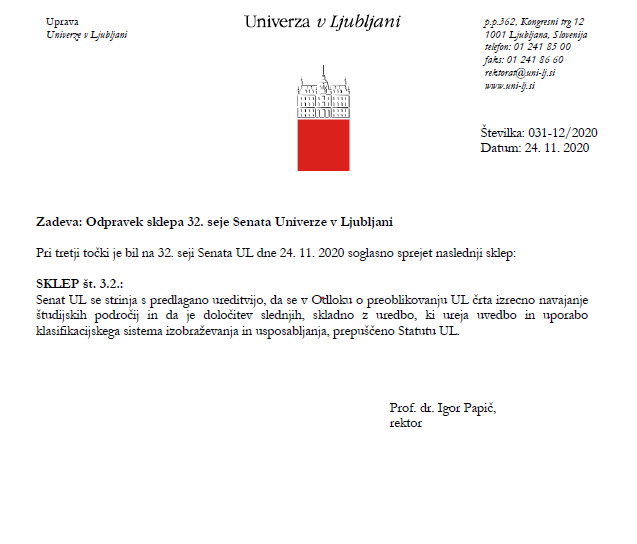 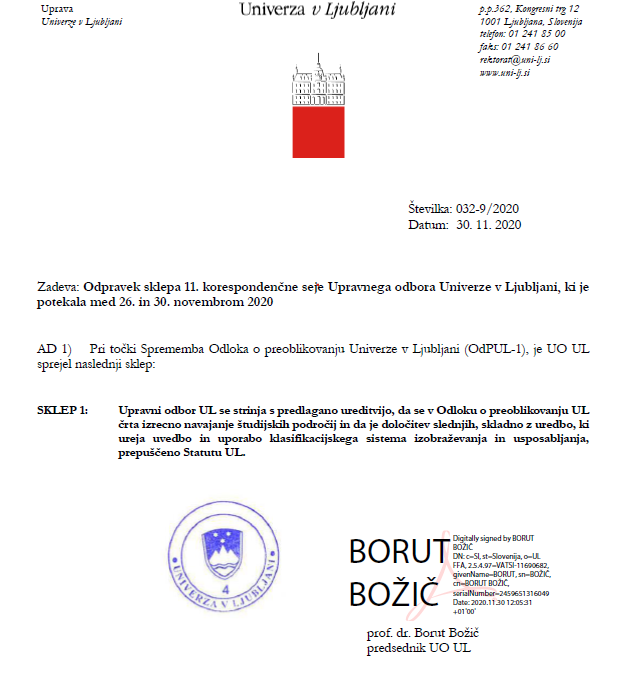 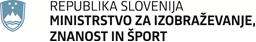 Masarykova cesta 161000 LjubljanaSlovenijae-naslov: gp.mizs@gov.si Masarykova cesta 161000 LjubljanaSlovenijae-naslov: gp.mizs@gov.si Številka: 0070-72/2020/6Številka: 0070-72/2020/6Ljubljana, 15. 12. 2020Ljubljana, 15. 12. 2020EVA 2020-3330-0062EVA 2020-3330-0062GENERALNI SEKRETARIAT VLADE REPUBLIKE SLOVENIJEGp.gs@gov.siGENERALNI SEKRETARIAT VLADE REPUBLIKE SLOVENIJEGp.gs@gov.siZADEVA: Odlok o spremembah Odloka o preoblikovanju Univerze v Ljubljani – predlog za obravnavo ZADEVA: Odlok o spremembah Odloka o preoblikovanju Univerze v Ljubljani – predlog za obravnavo ZADEVA: Odlok o spremembah Odloka o preoblikovanju Univerze v Ljubljani – predlog za obravnavo ZADEVA: Odlok o spremembah Odloka o preoblikovanju Univerze v Ljubljani – predlog za obravnavo 1. Predlog sklepov vlade:1. Predlog sklepov vlade:1. Predlog sklepov vlade:1. Predlog sklepov vlade:Na podlagi šestega odstavka 21. člena Zakona o Vladi Republike Slovenije (Uradni list RS, št. 24/05 – uradno prečiščeno besedilo, 109/08, 38/10 – ZUKN, 8/12, 21/13, 47/13 – ZDU-1G, 65/14 in 55/17) in 15. člena Zakona o visokem šolstvu (Uradni list RS, št. 32/12 – uradno prečiščeno besedilo, 40/12 – ZUJF, 57/12 – ZPCP-2D, 109/12, 85/14, 75/16, 61/17 – ZUPŠ in 65/17) je Vlada Republike Slovenije na svoji … seji dne … sprejela naslednji  SKLEPVlada Republike Slovenije je določila besedilo Predloga odloka o spremembah Odloka o preoblikovanju Univerze v Ljubljani (EVA 2020-3330-0062) in ga predloži Državnemu zboru Republike Slovenije v obravnavo in sprejetje.	                                                                                                                       Dr. Božo Predalič								        generalni sekretarSklep prejmejo:Ministrstvo za izobraževanje, znanost in šport, Masarykova 16, 1000 Ljubljana, gp.mizs@gov.si,Ministrstvo za finance, Župančičeva ulica 3, 1000 Ljubljana, gp.mf@gov.si,Služba Vlade Republike Slovenije za zakonodajo, Mestni trg 4, 1000 Ljubljana, gp.svz@gov.si,Univerza v Ljubljani, Kongresni trg 12, 1000 Ljubljana, rektorat@uni-lj.si.  Na podlagi šestega odstavka 21. člena Zakona o Vladi Republike Slovenije (Uradni list RS, št. 24/05 – uradno prečiščeno besedilo, 109/08, 38/10 – ZUKN, 8/12, 21/13, 47/13 – ZDU-1G, 65/14 in 55/17) in 15. člena Zakona o visokem šolstvu (Uradni list RS, št. 32/12 – uradno prečiščeno besedilo, 40/12 – ZUJF, 57/12 – ZPCP-2D, 109/12, 85/14, 75/16, 61/17 – ZUPŠ in 65/17) je Vlada Republike Slovenije na svoji … seji dne … sprejela naslednji  SKLEPVlada Republike Slovenije je določila besedilo Predloga odloka o spremembah Odloka o preoblikovanju Univerze v Ljubljani (EVA 2020-3330-0062) in ga predloži Državnemu zboru Republike Slovenije v obravnavo in sprejetje.	                                                                                                                       Dr. Božo Predalič								        generalni sekretarSklep prejmejo:Ministrstvo za izobraževanje, znanost in šport, Masarykova 16, 1000 Ljubljana, gp.mizs@gov.si,Ministrstvo za finance, Župančičeva ulica 3, 1000 Ljubljana, gp.mf@gov.si,Služba Vlade Republike Slovenije za zakonodajo, Mestni trg 4, 1000 Ljubljana, gp.svz@gov.si,Univerza v Ljubljani, Kongresni trg 12, 1000 Ljubljana, rektorat@uni-lj.si.  Na podlagi šestega odstavka 21. člena Zakona o Vladi Republike Slovenije (Uradni list RS, št. 24/05 – uradno prečiščeno besedilo, 109/08, 38/10 – ZUKN, 8/12, 21/13, 47/13 – ZDU-1G, 65/14 in 55/17) in 15. člena Zakona o visokem šolstvu (Uradni list RS, št. 32/12 – uradno prečiščeno besedilo, 40/12 – ZUJF, 57/12 – ZPCP-2D, 109/12, 85/14, 75/16, 61/17 – ZUPŠ in 65/17) je Vlada Republike Slovenije na svoji … seji dne … sprejela naslednji  SKLEPVlada Republike Slovenije je določila besedilo Predloga odloka o spremembah Odloka o preoblikovanju Univerze v Ljubljani (EVA 2020-3330-0062) in ga predloži Državnemu zboru Republike Slovenije v obravnavo in sprejetje.	                                                                                                                       Dr. Božo Predalič								        generalni sekretarSklep prejmejo:Ministrstvo za izobraževanje, znanost in šport, Masarykova 16, 1000 Ljubljana, gp.mizs@gov.si,Ministrstvo za finance, Župančičeva ulica 3, 1000 Ljubljana, gp.mf@gov.si,Služba Vlade Republike Slovenije za zakonodajo, Mestni trg 4, 1000 Ljubljana, gp.svz@gov.si,Univerza v Ljubljani, Kongresni trg 12, 1000 Ljubljana, rektorat@uni-lj.si.  Na podlagi šestega odstavka 21. člena Zakona o Vladi Republike Slovenije (Uradni list RS, št. 24/05 – uradno prečiščeno besedilo, 109/08, 38/10 – ZUKN, 8/12, 21/13, 47/13 – ZDU-1G, 65/14 in 55/17) in 15. člena Zakona o visokem šolstvu (Uradni list RS, št. 32/12 – uradno prečiščeno besedilo, 40/12 – ZUJF, 57/12 – ZPCP-2D, 109/12, 85/14, 75/16, 61/17 – ZUPŠ in 65/17) je Vlada Republike Slovenije na svoji … seji dne … sprejela naslednji  SKLEPVlada Republike Slovenije je določila besedilo Predloga odloka o spremembah Odloka o preoblikovanju Univerze v Ljubljani (EVA 2020-3330-0062) in ga predloži Državnemu zboru Republike Slovenije v obravnavo in sprejetje.	                                                                                                                       Dr. Božo Predalič								        generalni sekretarSklep prejmejo:Ministrstvo za izobraževanje, znanost in šport, Masarykova 16, 1000 Ljubljana, gp.mizs@gov.si,Ministrstvo za finance, Župančičeva ulica 3, 1000 Ljubljana, gp.mf@gov.si,Služba Vlade Republike Slovenije za zakonodajo, Mestni trg 4, 1000 Ljubljana, gp.svz@gov.si,Univerza v Ljubljani, Kongresni trg 12, 1000 Ljubljana, rektorat@uni-lj.si.  2. Predlog za obravnavo predloga zakona po nujnem ali skrajšanem postopku v državnem zboru z obrazložitvijo razlogov:2. Predlog za obravnavo predloga zakona po nujnem ali skrajšanem postopku v državnem zboru z obrazložitvijo razlogov:2. Predlog za obravnavo predloga zakona po nujnem ali skrajšanem postopku v državnem zboru z obrazložitvijo razlogov:2. Predlog za obravnavo predloga zakona po nujnem ali skrajšanem postopku v državnem zboru z obrazložitvijo razlogov:////3.a Osebe, odgovorne za strokovno pripravo in usklajenost gradiva:3.a Osebe, odgovorne za strokovno pripravo in usklajenost gradiva:3.a Osebe, odgovorne za strokovno pripravo in usklajenost gradiva:3.a Osebe, odgovorne za strokovno pripravo in usklajenost gradiva:Jana Javornik, PhD (Združeno kraljestvo Velike Britanije in Severne Irske), generalna  direktorica Direktorata za visoko šolstvo,Duša Marjetič, vodja Sektorja za visoko šolstvo.Jana Javornik, PhD (Združeno kraljestvo Velike Britanije in Severne Irske), generalna  direktorica Direktorata za visoko šolstvo,Duša Marjetič, vodja Sektorja za visoko šolstvo.Jana Javornik, PhD (Združeno kraljestvo Velike Britanije in Severne Irske), generalna  direktorica Direktorata za visoko šolstvo,Duša Marjetič, vodja Sektorja za visoko šolstvo.Jana Javornik, PhD (Združeno kraljestvo Velike Britanije in Severne Irske), generalna  direktorica Direktorata za visoko šolstvo,Duša Marjetič, vodja Sektorja za visoko šolstvo.3.b Zunanji strokovnjaki, ki so sodelovali pri pripravi dela ali celotnega gradiva:3.b Zunanji strokovnjaki, ki so sodelovali pri pripravi dela ali celotnega gradiva:3.b Zunanji strokovnjaki, ki so sodelovali pri pripravi dela ali celotnega gradiva:3.b Zunanji strokovnjaki, ki so sodelovali pri pripravi dela ali celotnega gradiva:////4. Predstavniki vlade, ki bodo sodelovali pri delu državnega zbora:4. Predstavniki vlade, ki bodo sodelovali pri delu državnega zbora:4. Predstavniki vlade, ki bodo sodelovali pri delu državnega zbora:4. Predstavniki vlade, ki bodo sodelovali pri delu državnega zbora:prof. dr. Simona Kustec, ministrica,dr. Jure Gašparič, državni sekretar.prof. dr. Simona Kustec, ministrica,dr. Jure Gašparič, državni sekretar.prof. dr. Simona Kustec, ministrica,dr. Jure Gašparič, državni sekretar.prof. dr. Simona Kustec, ministrica,dr. Jure Gašparič, državni sekretar.5. Kratek povzetek gradiva:5. Kratek povzetek gradiva:5. Kratek povzetek gradiva:5. Kratek povzetek gradiva:Z Odlokom o spremembah Odloka o preoblikovanju Univerze v Ljubljani (EVA 2020-3330-0062) se ureja sprememba sedeža članice Akademije za gledališče, radio, film in televizijo in črta izrecno navajanje študijskih področij. Določitev slednjih je skladno z uredbo, ki ureja uvedbo in uporabo klasifikacijskega sistema izobraževanja in usposabljanja, prepuščeno statutu univerze. Z Odlokom o spremembah Odloka o preoblikovanju Univerze v Ljubljani (EVA 2020-3330-0062) se ureja sprememba sedeža članice Akademije za gledališče, radio, film in televizijo in črta izrecno navajanje študijskih področij. Določitev slednjih je skladno z uredbo, ki ureja uvedbo in uporabo klasifikacijskega sistema izobraževanja in usposabljanja, prepuščeno statutu univerze. Z Odlokom o spremembah Odloka o preoblikovanju Univerze v Ljubljani (EVA 2020-3330-0062) se ureja sprememba sedeža članice Akademije za gledališče, radio, film in televizijo in črta izrecno navajanje študijskih področij. Določitev slednjih je skladno z uredbo, ki ureja uvedbo in uporabo klasifikacijskega sistema izobraževanja in usposabljanja, prepuščeno statutu univerze. Z Odlokom o spremembah Odloka o preoblikovanju Univerze v Ljubljani (EVA 2020-3330-0062) se ureja sprememba sedeža članice Akademije za gledališče, radio, film in televizijo in črta izrecno navajanje študijskih področij. Določitev slednjih je skladno z uredbo, ki ureja uvedbo in uporabo klasifikacijskega sistema izobraževanja in usposabljanja, prepuščeno statutu univerze. 6. Presoja posledic za:6. Presoja posledic za:6. Presoja posledic za:6. Presoja posledic za:a)javnofinančna sredstva nad 40.000 EUR v tekočem in naslednjih treh letihjavnofinančna sredstva nad 40.000 EUR v tekočem in naslednjih treh letihNEb)usklajenost slovenskega pravnega reda s pravnim redom Evropske unijeusklajenost slovenskega pravnega reda s pravnim redom Evropske unijeNEc)administrativne poslediceadministrativne poslediceNEč)gospodarstvo, zlasti mala in srednja podjetja ter konkurenčnost podjetijgospodarstvo, zlasti mala in srednja podjetja ter konkurenčnost podjetijNEd)okolje, vključno s prostorskimi in varstvenimi vidikiokolje, vključno s prostorskimi in varstvenimi vidikiNEe)socialno področjesocialno področjeNEf)dokumente razvojnega načrtovanja:nacionalne dokumente razvojnega načrtovanjarazvojne politike na ravni programov po strukturi razvojne klasifikacije programskega proračunarazvojne dokumente Evropske unije in mednarodnih organizacijdokumente razvojnega načrtovanja:nacionalne dokumente razvojnega načrtovanjarazvojne politike na ravni programov po strukturi razvojne klasifikacije programskega proračunarazvojne dokumente Evropske unije in mednarodnih organizacijNE7.a Predstavitev ocene finančnih posledic nad 40.000 EUR:(Samo če izberete DA pod točko 6.a.)7.a Predstavitev ocene finančnih posledic nad 40.000 EUR:(Samo če izberete DA pod točko 6.a.)7.a Predstavitev ocene finančnih posledic nad 40.000 EUR:(Samo če izberete DA pod točko 6.a.)7.a Predstavitev ocene finančnih posledic nad 40.000 EUR:(Samo če izberete DA pod točko 6.a.)I. Ocena finančnih posledic, ki niso načrtovane v sprejetem proračunuI. Ocena finančnih posledic, ki niso načrtovane v sprejetem proračunuI. Ocena finančnih posledic, ki niso načrtovane v sprejetem proračunuI. Ocena finančnih posledic, ki niso načrtovane v sprejetem proračunuI. Ocena finančnih posledic, ki niso načrtovane v sprejetem proračunuI. Ocena finančnih posledic, ki niso načrtovane v sprejetem proračunuI. Ocena finančnih posledic, ki niso načrtovane v sprejetem proračunuI. Ocena finančnih posledic, ki niso načrtovane v sprejetem proračunuI. Ocena finančnih posledic, ki niso načrtovane v sprejetem proračunuTekoče leto (t)Tekoče leto (t)t + 1t + 2t + 2t + 2t + 3Predvideno povečanje (+) ali zmanjšanje (–) prihodkov državnega proračuna Predvideno povečanje (+) ali zmanjšanje (–) prihodkov državnega proračuna Predvideno povečanje (+) ali zmanjšanje (–) prihodkov občinskih proračunov Predvideno povečanje (+) ali zmanjšanje (–) prihodkov občinskih proračunov Predvideno povečanje (+) ali zmanjšanje (–) odhodkov državnega proračuna Predvideno povečanje (+) ali zmanjšanje (–) odhodkov državnega proračuna Predvideno povečanje (+) ali zmanjšanje (–) odhodkov občinskih proračunovPredvideno povečanje (+) ali zmanjšanje (–) odhodkov občinskih proračunovPredvideno povečanje (+) ali zmanjšanje (–) obveznosti za druga javnofinančna sredstvaPredvideno povečanje (+) ali zmanjšanje (–) obveznosti za druga javnofinančna sredstvaII. Finančne posledice za državni proračunII. Finančne posledice za državni proračunII. Finančne posledice za državni proračunII. Finančne posledice za državni proračunII. Finančne posledice za državni proračunII. Finančne posledice za državni proračunII. Finančne posledice za državni proračunII. Finančne posledice za državni proračunII. Finančne posledice za državni proračunII.a Pravice porabe za izvedbo predlaganih rešitev so zagotovljene:II.a Pravice porabe za izvedbo predlaganih rešitev so zagotovljene:II.a Pravice porabe za izvedbo predlaganih rešitev so zagotovljene:II.a Pravice porabe za izvedbo predlaganih rešitev so zagotovljene:II.a Pravice porabe za izvedbo predlaganih rešitev so zagotovljene:II.a Pravice porabe za izvedbo predlaganih rešitev so zagotovljene:II.a Pravice porabe za izvedbo predlaganih rešitev so zagotovljene:II.a Pravice porabe za izvedbo predlaganih rešitev so zagotovljene:II.a Pravice porabe za izvedbo predlaganih rešitev so zagotovljene:Ime proračunskega uporabnika Šifra in naziv ukrepa, projektaŠifra in naziv ukrepa, projektaŠifra in naziv proračunske postavkeŠifra in naziv proračunske postavkeZnesek za tekoče leto (t)Znesek za tekoče leto (t)Znesek za tekoče leto (t)Znesek za t + 1Ministrstvo za izobraževanje, znanost in športSKUPAJSKUPAJSKUPAJSKUPAJSKUPAJII.b Manjkajoče pravice porabe bodo zagotovljene s prerazporeditvijo:II.b Manjkajoče pravice porabe bodo zagotovljene s prerazporeditvijo:II.b Manjkajoče pravice porabe bodo zagotovljene s prerazporeditvijo:II.b Manjkajoče pravice porabe bodo zagotovljene s prerazporeditvijo:II.b Manjkajoče pravice porabe bodo zagotovljene s prerazporeditvijo:II.b Manjkajoče pravice porabe bodo zagotovljene s prerazporeditvijo:II.b Manjkajoče pravice porabe bodo zagotovljene s prerazporeditvijo:II.b Manjkajoče pravice porabe bodo zagotovljene s prerazporeditvijo:II.b Manjkajoče pravice porabe bodo zagotovljene s prerazporeditvijo:Ime proračunskega uporabnika Šifra in naziv ukrepa, projektaŠifra in naziv ukrepa, projektaŠifra in naziv proračunske postavke Šifra in naziv proračunske postavke Znesek za tekoče leto (t)Znesek za tekoče leto (t)Znesek za tekoče leto (t)Znesek za t + 1 SKUPAJSKUPAJSKUPAJSKUPAJSKUPAJII.c Načrtovana nadomestitev zmanjšanih prihodkov in povečanih odhodkov proračuna:II.c Načrtovana nadomestitev zmanjšanih prihodkov in povečanih odhodkov proračuna:II.c Načrtovana nadomestitev zmanjšanih prihodkov in povečanih odhodkov proračuna:II.c Načrtovana nadomestitev zmanjšanih prihodkov in povečanih odhodkov proračuna:II.c Načrtovana nadomestitev zmanjšanih prihodkov in povečanih odhodkov proračuna:II.c Načrtovana nadomestitev zmanjšanih prihodkov in povečanih odhodkov proračuna:II.c Načrtovana nadomestitev zmanjšanih prihodkov in povečanih odhodkov proračuna:II.c Načrtovana nadomestitev zmanjšanih prihodkov in povečanih odhodkov proračuna:II.c Načrtovana nadomestitev zmanjšanih prihodkov in povečanih odhodkov proračuna:Novi prihodkiNovi prihodkiNovi prihodkiZnesek za tekoče leto (t)Znesek za tekoče leto (t)Znesek za tekoče leto (t)Znesek za t + 1Znesek za t + 1Znesek za t + 1SKUPAJSKUPAJSKUPAJOBRAZLOŽITEV:OBRAZLOŽITEV:OBRAZLOŽITEV:OBRAZLOŽITEV:OBRAZLOŽITEV:OBRAZLOŽITEV:OBRAZLOŽITEV:OBRAZLOŽITEV:OBRAZLOŽITEV:7.b Predstavitev ocene finančnih posledic pod 40.000 EUR:Sprememba Odloka o preoblikovanju Univerze nima finančnih posledic za proračun Republike Slovenije.7.b Predstavitev ocene finančnih posledic pod 40.000 EUR:Sprememba Odloka o preoblikovanju Univerze nima finančnih posledic za proračun Republike Slovenije.7.b Predstavitev ocene finančnih posledic pod 40.000 EUR:Sprememba Odloka o preoblikovanju Univerze nima finančnih posledic za proračun Republike Slovenije.7.b Predstavitev ocene finančnih posledic pod 40.000 EUR:Sprememba Odloka o preoblikovanju Univerze nima finančnih posledic za proračun Republike Slovenije.7.b Predstavitev ocene finančnih posledic pod 40.000 EUR:Sprememba Odloka o preoblikovanju Univerze nima finančnih posledic za proračun Republike Slovenije.7.b Predstavitev ocene finančnih posledic pod 40.000 EUR:Sprememba Odloka o preoblikovanju Univerze nima finančnih posledic za proračun Republike Slovenije.7.b Predstavitev ocene finančnih posledic pod 40.000 EUR:Sprememba Odloka o preoblikovanju Univerze nima finančnih posledic za proračun Republike Slovenije.7.b Predstavitev ocene finančnih posledic pod 40.000 EUR:Sprememba Odloka o preoblikovanju Univerze nima finančnih posledic za proračun Republike Slovenije.7.b Predstavitev ocene finančnih posledic pod 40.000 EUR:Sprememba Odloka o preoblikovanju Univerze nima finančnih posledic za proračun Republike Slovenije.8. Predstavitev sodelovanja z združenji občin:8. Predstavitev sodelovanja z združenji občin:8. Predstavitev sodelovanja z združenji občin:8. Predstavitev sodelovanja z združenji občin:8. Predstavitev sodelovanja z združenji občin:8. Predstavitev sodelovanja z združenji občin:8. Predstavitev sodelovanja z združenji občin:8. Predstavitev sodelovanja z združenji občin:8. Predstavitev sodelovanja z združenji občin:Vsebina predloženega gradiva (predpisa) vpliva na:pristojnosti občin,delovanje občin,financiranje občin.Vsebina predloženega gradiva (predpisa) vpliva na:pristojnosti občin,delovanje občin,financiranje občin.Vsebina predloženega gradiva (predpisa) vpliva na:pristojnosti občin,delovanje občin,financiranje občin.Vsebina predloženega gradiva (predpisa) vpliva na:pristojnosti občin,delovanje občin,financiranje občin.Vsebina predloženega gradiva (predpisa) vpliva na:pristojnosti občin,delovanje občin,financiranje občin.Vsebina predloženega gradiva (predpisa) vpliva na:pristojnosti občin,delovanje občin,financiranje občin.Vsebina predloženega gradiva (predpisa) vpliva na:pristojnosti občin,delovanje občin,financiranje občin.NENEGradivo je bilo poslano v mnenje:- Skupnosti občin Slovenije SOS: NE- Združenju občin Slovenije ZOS: NE- Združenju mestnih občin Slovenije ZMOS: NE Gradivo je bilo poslano v mnenje:- Skupnosti občin Slovenije SOS: NE- Združenju občin Slovenije ZOS: NE- Združenju mestnih občin Slovenije ZMOS: NE Gradivo je bilo poslano v mnenje:- Skupnosti občin Slovenije SOS: NE- Združenju občin Slovenije ZOS: NE- Združenju mestnih občin Slovenije ZMOS: NE Gradivo je bilo poslano v mnenje:- Skupnosti občin Slovenije SOS: NE- Združenju občin Slovenije ZOS: NE- Združenju mestnih občin Slovenije ZMOS: NE Gradivo je bilo poslano v mnenje:- Skupnosti občin Slovenije SOS: NE- Združenju občin Slovenije ZOS: NE- Združenju mestnih občin Slovenije ZMOS: NE Gradivo je bilo poslano v mnenje:- Skupnosti občin Slovenije SOS: NE- Združenju občin Slovenije ZOS: NE- Združenju mestnih občin Slovenije ZMOS: NE Gradivo je bilo poslano v mnenje:- Skupnosti občin Slovenije SOS: NE- Združenju občin Slovenije ZOS: NE- Združenju mestnih občin Slovenije ZMOS: NE Gradivo je bilo poslano v mnenje:- Skupnosti občin Slovenije SOS: NE- Združenju občin Slovenije ZOS: NE- Združenju mestnih občin Slovenije ZMOS: NE Gradivo je bilo poslano v mnenje:- Skupnosti občin Slovenije SOS: NE- Združenju občin Slovenije ZOS: NE- Združenju mestnih občin Slovenije ZMOS: NE 9. Predstavitev sodelovanja javnosti:9. Predstavitev sodelovanja javnosti:9. Predstavitev sodelovanja javnosti:9. Predstavitev sodelovanja javnosti:9. Predstavitev sodelovanja javnosti:9. Predstavitev sodelovanja javnosti:9. Predstavitev sodelovanja javnosti:9. Predstavitev sodelovanja javnosti:9. Predstavitev sodelovanja javnosti:Gradivo je bilo predhodno objavljeno na spletni strani predlagatelja:Gradivo je bilo predhodno objavljeno na spletni strani predlagatelja:Gradivo je bilo predhodno objavljeno na spletni strani predlagatelja:Gradivo je bilo predhodno objavljeno na spletni strani predlagatelja:Gradivo je bilo predhodno objavljeno na spletni strani predlagatelja:Gradivo je bilo predhodno objavljeno na spletni strani predlagatelja:Gradivo je bilo predhodno objavljeno na spletni strani predlagatelja:NENEV skladu s sedmim odstavkom 9. člena Poslovnika Vlade Republike Slovenije (Uradni list RS, št. 43/01, 23/02 – popr., 54/03, 103/03, 114/04, 26/06, 21/07, 32/10, 73/10, 95/11, 64/12 in 10/14) se javnosti ne povabi k sodelovanju pri pripravi predloga sklepa, zato gradivo ni bilo predhodno objavljeno na spletni strani predlagatelja.   V skladu s sedmim odstavkom 9. člena Poslovnika Vlade Republike Slovenije (Uradni list RS, št. 43/01, 23/02 – popr., 54/03, 103/03, 114/04, 26/06, 21/07, 32/10, 73/10, 95/11, 64/12 in 10/14) se javnosti ne povabi k sodelovanju pri pripravi predloga sklepa, zato gradivo ni bilo predhodno objavljeno na spletni strani predlagatelja.   V skladu s sedmim odstavkom 9. člena Poslovnika Vlade Republike Slovenije (Uradni list RS, št. 43/01, 23/02 – popr., 54/03, 103/03, 114/04, 26/06, 21/07, 32/10, 73/10, 95/11, 64/12 in 10/14) se javnosti ne povabi k sodelovanju pri pripravi predloga sklepa, zato gradivo ni bilo predhodno objavljeno na spletni strani predlagatelja.   V skladu s sedmim odstavkom 9. člena Poslovnika Vlade Republike Slovenije (Uradni list RS, št. 43/01, 23/02 – popr., 54/03, 103/03, 114/04, 26/06, 21/07, 32/10, 73/10, 95/11, 64/12 in 10/14) se javnosti ne povabi k sodelovanju pri pripravi predloga sklepa, zato gradivo ni bilo predhodno objavljeno na spletni strani predlagatelja.   V skladu s sedmim odstavkom 9. člena Poslovnika Vlade Republike Slovenije (Uradni list RS, št. 43/01, 23/02 – popr., 54/03, 103/03, 114/04, 26/06, 21/07, 32/10, 73/10, 95/11, 64/12 in 10/14) se javnosti ne povabi k sodelovanju pri pripravi predloga sklepa, zato gradivo ni bilo predhodno objavljeno na spletni strani predlagatelja.   V skladu s sedmim odstavkom 9. člena Poslovnika Vlade Republike Slovenije (Uradni list RS, št. 43/01, 23/02 – popr., 54/03, 103/03, 114/04, 26/06, 21/07, 32/10, 73/10, 95/11, 64/12 in 10/14) se javnosti ne povabi k sodelovanju pri pripravi predloga sklepa, zato gradivo ni bilo predhodno objavljeno na spletni strani predlagatelja.   V skladu s sedmim odstavkom 9. člena Poslovnika Vlade Republike Slovenije (Uradni list RS, št. 43/01, 23/02 – popr., 54/03, 103/03, 114/04, 26/06, 21/07, 32/10, 73/10, 95/11, 64/12 in 10/14) se javnosti ne povabi k sodelovanju pri pripravi predloga sklepa, zato gradivo ni bilo predhodno objavljeno na spletni strani predlagatelja.   V skladu s sedmim odstavkom 9. člena Poslovnika Vlade Republike Slovenije (Uradni list RS, št. 43/01, 23/02 – popr., 54/03, 103/03, 114/04, 26/06, 21/07, 32/10, 73/10, 95/11, 64/12 in 10/14) se javnosti ne povabi k sodelovanju pri pripravi predloga sklepa, zato gradivo ni bilo predhodno objavljeno na spletni strani predlagatelja.   V skladu s sedmim odstavkom 9. člena Poslovnika Vlade Republike Slovenije (Uradni list RS, št. 43/01, 23/02 – popr., 54/03, 103/03, 114/04, 26/06, 21/07, 32/10, 73/10, 95/11, 64/12 in 10/14) se javnosti ne povabi k sodelovanju pri pripravi predloga sklepa, zato gradivo ni bilo predhodno objavljeno na spletni strani predlagatelja.   Gradivo je bilo dne 6. 11. 2020 poslano v mnenje univerzi.Gradivo je bilo dne 6. 11. 2020 poslano v mnenje univerzi.Gradivo je bilo dne 6. 11. 2020 poslano v mnenje univerzi.Gradivo je bilo dne 6. 11. 2020 poslano v mnenje univerzi.Gradivo je bilo dne 6. 11. 2020 poslano v mnenje univerzi.Gradivo je bilo dne 6. 11. 2020 poslano v mnenje univerzi.Gradivo je bilo dne 6. 11. 2020 poslano v mnenje univerzi.Gradivo je bilo dne 6. 11. 2020 poslano v mnenje univerzi.Gradivo je bilo dne 6. 11. 2020 poslano v mnenje univerzi.10. Pri pripravi gradiva so bile upoštevane zahteve iz Resolucije o normativni dejavnosti:10. Pri pripravi gradiva so bile upoštevane zahteve iz Resolucije o normativni dejavnosti:10. Pri pripravi gradiva so bile upoštevane zahteve iz Resolucije o normativni dejavnosti:10. Pri pripravi gradiva so bile upoštevane zahteve iz Resolucije o normativni dejavnosti:10. Pri pripravi gradiva so bile upoštevane zahteve iz Resolucije o normativni dejavnosti:10. Pri pripravi gradiva so bile upoštevane zahteve iz Resolucije o normativni dejavnosti:10. Pri pripravi gradiva so bile upoštevane zahteve iz Resolucije o normativni dejavnosti:DADA11. Gradivo je uvrščeno v delovni program vlade:11. Gradivo je uvrščeno v delovni program vlade:11. Gradivo je uvrščeno v delovni program vlade:11. Gradivo je uvrščeno v delovni program vlade:11. Gradivo je uvrščeno v delovni program vlade:11. Gradivo je uvrščeno v delovni program vlade:11. Gradivo je uvrščeno v delovni program vlade:NENE                                                       prof. dr. Simona Kustec                                                               MINISTRICA                                                       prof. dr. Simona Kustec                                                               MINISTRICA                                                       prof. dr. Simona Kustec                                                               MINISTRICA                                                       prof. dr. Simona Kustec                                                               MINISTRICA                                                       prof. dr. Simona Kustec                                                               MINISTRICA                                                       prof. dr. Simona Kustec                                                               MINISTRICA                                                       prof. dr. Simona Kustec                                                               MINISTRICA                                                       prof. dr. Simona Kustec                                                               MINISTRICA                                                       prof. dr. Simona Kustec                                                               MINISTRICAODLOK O SPREMEMBAH ODLOKA O PREOBLIKOVANJU UNIVERZE V LJUBLJANI I. UVODNavedba, kateri predstavniki predlagatelja bodo sodelovali pri delu državnega zbora in delovnih telesprof. dr. Simona Kustec, ministrica,dr. Jure Gašparič, državni sekretar.II. BESEDILO ČLENOVODLOK O SPREMEMBAH ODLOKA O PREOBLIKOVANJU UNIVERZE V LJUBLJANI členV Odloku o preoblikovanju Univerze v Ljubljani (Uradni list RS, št. 28/00, 33/03, 79/04, 36/06, 18/09, 83/10 in 8/19) se v 3. členu pri članici Akademiji za gledališče, radio, film in televizijo besedilo »Sedež: Ljubljana, Nazorjeva 3« nadomesti z besedilom »Sedež: Ljubljana, Trubarjeva cesta 3«.členV 6. členu se v tretjem odstavku črta besedilo »tem odlokom in«.Četrti odstavek se spremeni, tako da se glasi: »Študijski programi Univerze v Ljubljani se uvrščajo v študijska področja glede na uredbo, ki ureja uvedbo in uporabo klasifikacijskega sistema izobraževanja in usposabljanja, in v znanstvenoraziskovalno disciplino glede na klasifikacijo Frascati.«. Peti odstavek se črta.Dosedanji šesti odstavek postane peti odstavek.KONČNA DOLOČBA3. členTa odlok začne veljati petnajsti dan po objavi v Uradnem listu Republike Slovenije. III. OBRAZLOŽITEVK 1. členuV členu se upošteva sprememba sedeža Akademije za gledališče, radio, film in televizijo. K 2. členuŠtudijska področja se črtajo iz odloka, njihovo urejanje se prepusti statutu univerze.K 3. členuKončna določba predpisuje začetek veljavnosti spremembe odloka.IV. BESEDILO ČLENA, KI SE SPREMINJA3. členUniverza ima naslednje članice:fakultete:Univerza v LjubljaniBiotehniška fakultetaSkrajšano ime: UL BFIme v angleščini: University of Ljubljana, Biotechnical FacultySedež: Ljubljana, Jamnikarjeva 101Univerza v LjubljaniEkonomska fakultetaSkrajšano ime: UL EFIme v angleščini: University of Ljubljana, School of Economics and BusinessSedež: Ljubljana, Kardeljeva ploščad 17Univerza v LjubljaniFakulteta za arhitekturoSkrajšano ime: UL FAIme v angleščini: University of Ljubljana, Faculty of ArchitectureSedež: Ljubljana, Zoisova 12Univerza v LjubljaniFakulteta za družbene vedeSkrajšano ime: UL FDVIme v angleščini: University of Ljubljana, Faculty of Social SciencesSedež: Ljubljana, Kardeljeva ploščad 5Univerza v LjubljaniFakulteta za elektrotehnikoSkrajšano ime: UL FEIme v angleščini: University of Ljubljana, Faculty of Electrical EngineeringSedež: Ljubljana, Tržaška cesta 25Univerza v LjubljaniFakulteta za farmacijoSkrajšano ime: UL FFAIme v angleščini: University of Ljubljana, Faculty of PharmacySedež: Ljubljana, Aškerčeva 7Univerza v LjubljaniFakulteta za gradbeništvo in geodezijoSkrajšano ime: UL FGGIme v angleščini: University of Ljubljana, Faculty of Civil and Geodetic EngineeringSedež: Ljubljana, Jamova 2Univerza v LjubljaniFakulteta za kemijo in kemijsko tehnologijoSkrajšano ime: UL FKKTIme v angleščini: University of Ljubljana, Faculty of Chemistry and Chemical TechnologySedež: Ljubljana, Večna pot 113Univerza v LjubljaniFakulteta za matematiko in fizikoSkrajšano ime: UL FMFIme v angleščini: University of Ljubljana, Faculty of Mathematics and PhysicsSedež: Ljubljana, Jadranska 19Univerza v LjubljaniFakulteta za pomorstvo in prometSkrajšano ime: UL FPPIme v angleščini: University of Ljubljana, Faculty of Maritime Studies and TransportSedež: Portorož, Pot pomorščakov 4Univerza v LjubljaniFakulteta za računalništvo in informatikoSkrajšano ime: UL FRIIme v angleščini: University of Ljubljana, Faculty of Computer and Information ScienceSedež: Ljubljana, Večna pot 113Univerza v LjubljaniFakulteta za strojništvoSkrajšano ime: UL FSIme v angleščini: University of Ljubljana, Faculty of Mechanical EngineeringSedež: Ljubljana, Aškerčeva 6Univerza v LjubljaniFakulteta za socialno deloSkrajšano ime: UL FSDIme v angleščini: University of Ljubljana, Faculty of Social WorkSedež: Ljubljana, Topniška 31Univerza v LjubljaniFakulteta za športSkrajšano ime: UL FŠIme v angleščini: University of Ljubljana, Faculty of SportSedež: Ljubljana, Gortanova 22Univerza v LjubljaniFakulteta za upravoSkrajšano ime: UL FUIme v angleščini: University of Ljubljana, Faculty of Public AdministrationSedež: Ljubljana, Gosarjeva 5Univerza v LjubljaniFilozofska fakultetaSkrajšano ime: UL FFIme v angleščini: University of Ljubljana, Faculty of ArtsSedež: Ljubljana, Aškerčeva 2Univerza v LjubljaniMedicinska fakultetaSkrajšano ime: UL MFIme v angleščini: University of Ljubljana, Faculty of MedicineSedež: Ljubljana, Vrazov trg 2Univerza v LjubljaniNaravoslovnotehniška fakultetaSkrajšano ime: UL NTFIme v angleščini: University of Ljubljana, Faculty of Natural Sciences and EngineeringSedež: Ljubljana, Aškerčeva cesta 12Univerza v LjubljaniPedagoška fakultetaSkrajšano ime: UL PEFIme v angleščini: University of Ljubljana, Faculty of EducationSedež: Ljubljana, Kardeljeva ploščad 16Univerza v LjubljaniPravna fakultetaSkrajšano ime: UL PFIme v angleščini: University of Ljubljana, Faculty of LawSedež: Ljubljana, Poljanski nasip 2Univerza v LjubljaniTeološka fakultetaSkrajšano ime: UL TEOFIme v angleščini: University of Ljubljana, Faculty of TheologySedež: Ljubljana, Poljanska 4Univerza v LjubljaniVeterinarska fakultetaSkrajšano ime: UL VFIme v angleščini: University of Ljubljana, Veterinary FacultySedež: Ljubljana, Gerbičeva 60Univerza v LjubljaniZdravstvena fakultetaSkrajšano ime: UL ZFIme v angleščini: University of Ljubljana, Faculty of Health SciencesSedež: Ljubljana, Zdravstvena pot 5umetniške akademije:Univerza v LjubljaniAkademija za glasboSkrajšano ime: UL AGIme v angleščini: University of Ljubljana, Academy of MusicSedež: Ljubljana, Stari trg 34Univerza v LjubljaniAkademija za gledališče, radio, film in televizijoSkrajšano ime: UL AGRFTIme v angleščini: University of Ljubljana, Academy of Theatre, Radio, Film and TelevisionSedež: Ljubljana, Nazorjeva 3Univerza v LjubljaniAkademija za likovno umetnost in oblikovanjeSkrajšano ime: UL ALUOIme v angleščini: University of Ljubljana, Academy of Fine Arts and DesignSedež: Ljubljana, Erjavčeva 23 6. členUniverza razvija znanosti, stroke in umetnosti, tako da prek fakultet ali umetniških akademij opravlja, v skladu s predpisom o standardni klasifikaciji dejavnosti, naslednje dejavnosti:Izobraževalno dejavnost:-       P 85.422 visokošolsko izobraževanje-       P 85.590 drugje nerazvrščeno izobraževanje, izpopolnjevanje in usposabljanjeZnanstvenoraziskovalno dejavnost:-       M 72.110 raziskovalna in razvojna dejavnost na področju biotehnologije-       M 72.190 raziskovalna in razvojna dejavnost na drugih področjih naravoslovja in tehnologije-       M 72.200 raziskovalna in razvojna dejavnost na področju družboslovja in humanistikeUmetniško dejavnost:-       R 90.010 umetniško uprizarjanje-       R 90.020 spremljajoče dejavnosti za umetniško uprizarjanje-       R 90.030 umetniško ustvarjanjeDruge dejavnosti:-       L 68.200 oddajanje in obratovanje lastnih ali najetih nepremičnin-       R 91.011 dejavnost knjižnic-       R 91.012 dejavnost arhivov-       R 91.020 dejavnost muzejev-       R 91.030 varstvo kulturne dediščine ter-       druge s tem povezane dejavnosti, ki jih univerza s soglasjem ustanovitelja določi v statutu.Univerza izvaja tudi javna pooblastila.Fakultete in umetniške akademije opravljajo znanstvenoraziskovalno in umetniško dejavnost z enega ali več sorodnih oziroma med seboj povezanih znanstvenih oziroma umetniških področij, disciplin in strok. Izobraževalno dejavnost opravljajo na študijskih področjih, določenih s tem odlokom in statutom.Študijska področja, razvrščena v skladu z uredbo, ki ureja uvedbo in uporabo klasifikacijskega sistema izobraževanja in usposabljanja, so:-        Biotehniška fakulteta: (01) Izobraževalne znanosti in izobraževanje učiteljev, (05) Naravoslovje, matematika in statistika, (07) Tehnika, proizvodne tehnologije in gradbeništvo, (08) Kmetijstvo, gozdarstvo, ribištvo in veterinarstvo;-        Ekonomska fakulteta: (03) Družbene vede, novinarstvo in informacijska znanost, (04) Poslovne in upravne vede, pravo, (05) Naravoslovje, matematika in statistika, (07) Tehnika, proizvodne tehnologije in gradbeništvo;-        Fakulteta za arhitekturo: (07) Tehnika, proizvodne tehnologije in gradbeništvo;-        Fakulteta za družbene vede: (01) Izobraževalne znanosti in izobraževanje učiteljev, (03) Družbene vede, novinarstvo in informacijska znanost, (05) Naravoslovje, matematika in statistika, (07) Tehnika, proizvodne tehnologije in gradbeništvo;-        Fakulteta za elektrotehniko: (05) Naravoslovje, matematika in statistika, (07) Tehnika, proizvodne tehnologije in gradbeništvo;-        Fakulteta za farmacijo: (05) Naravoslovje, matematika in statistika, (07) Tehnika, proizvodne tehnologije in gradbeništvo, (09) Zdravstvo in socialna varnost;-        Fakulteta za gradbeništvo in geodezijo: (05) Naravoslovje, matematika in statistika, (07) Tehnika, proizvodne tehnologije in gradbeništvo;-        Fakulteta za kemijo in kemijsko tehnologijo: (01) Izobraževalne znanosti in izobraževanje učiteljev, (05) Naravoslovje, matematika in statistika, (07) Tehnika, proizvodne tehnologije in gradbeništvo, (10) Transport, varnost, gostinstvo in turizem, osebne storitve;-        Fakulteta za matematiko in fiziko: (01) Izobraževalne znanosti in izobraževanje učiteljev, (05) Naravoslovje, matematika in statistika, (07) Tehnika, proizvodne tehnologije in gradbeništvo;-        Fakulteta za pomorstvo in promet: (07) Tehnika, proizvodne tehnologije in gradbeništvo, (10) Transport, varnost, gostinstvo in turizem, osebne storitve;-        Fakulteta za računalništvo in informatiko: (01) Izobraževalne znanosti in izobraževanje učiteljev, (06) Informacijske in komunikacijske tehnologije (IKT);-        Fakulteta za strojništvo: (01) Izobraževalne znanosti in izobraževanje učiteljev, (07) Tehnika, proizvodne tehnologije in gradbeništvo;-        Fakulteta za socialno delo: (09) Zdravstvo in socialna varnost;-        Fakulteta za šport: (01) Izobraževalne znanosti in izobraževanje učiteljev, (10) Transport, varnost, gostinstvo in turizem, osebne storitve;-        Fakulteta za upravo: (04) Poslovne in upravne vede, pravo;-        Filozofska fakulteta: (01) Izobraževalne znanosti in izobraževanje učiteljev, (02) Umetnost in humanistika, (03) Družbene vede, novinarstvo in informacijska znanost, (05) Naravoslovje, matematika in statistika, (07) Tehnika, proizvodne tehnologije in gradbeništvo;-        Medicinska fakulteta: (05) Naravoslovje, matematika in statistika, (07) Tehnika, proizvodne tehnologije in gradbeništvo, (09) Zdravstvo in socialna varnost;-        Naravoslovnotehniška fakulteta: (01) Izobraževalne znanosti in izobraževanje učiteljev, (02) Umetnost in humanistika, (05) Naravoslovje, matematika in statistika, (07) Tehnika, proizvodne tehnologije in gradbeništvo;-        Pedagoška fakulteta: (01) Izobraževalne znanosti in izobraževanje učiteljev, (09) Zdravstvo in socialna varnost;-        Pravna fakulteta: (04) Poslovne in upravne vede, pravo, (07) Tehnika, proizvodne tehnologije in gradbeništvo;-        Teološka fakulteta: (01) Izobraževalne znanosti in izobraževanje učiteljev, (02) Umetnost in humanistika;-        Veterinarska fakulteta: (07) Tehnika, proizvodne tehnologije in gradbeništvo, (08) Kmetijstvo, gozdarstvo, ribištvo in veterinarstvo;-        Zdravstvena fakulteta: (09) Zdravstvo in socialna varnost;-        Akademija za glasbo: (01) Izobraževalne znanosti in izobraževanje učiteljev, (02) Umetnost in humanistika;-        Akademija za gledališče, radio, film in televizijo: (02) Umetnost in humanistika;-        Akademija za likovno umetnost in oblikovanje: (02) Umetnost in humanistika.Dodatna študijska področja na posameznih članicah, razvrščena v skladu z Uredbo o uvedbi in uporabi klasifikacijskega sistema izobraževanja in usposabljanja, s soglasjem ustanovitelja določi univerza v statutu.Študijske programe lahko izvaja ena ali več članic skupaj.V. PREDLOG, DA SE PREDLOG ODLOKA O SPREMEMBAH ODLOKA O PREOBLIKOVANJU UNIVERZE V LJUBLJANI OBRAVNAVA PO NUJNEM OZIROMA SKRAJŠANEM POSTOPKU/VI. PRILOGEdopis Univerze v Ljubljani št. 011-1/2019-1 z dne 28. 3. 2019,sklep 16. seje Senata Univerze v Ljubljani z dne 26. 3. 2019,predlog za vpis sprememb v sodni register z dne 27. 3. 2019,dopis Univerze v Ljubljani z dne 7. 7. 2020,izpis sklepa 32. seje Senata Univerze v Ljubljani z dne 24. 11. 2020,  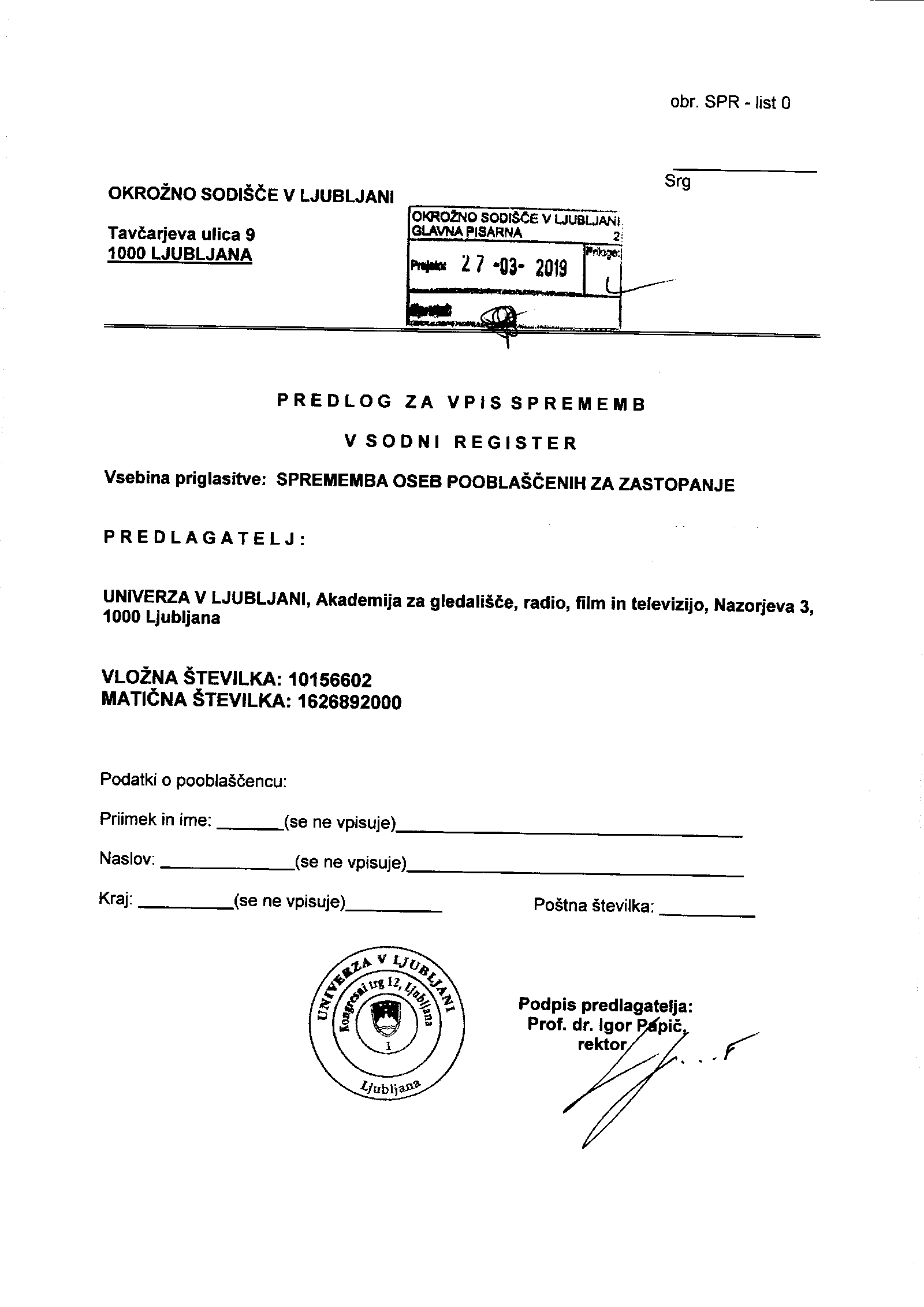 izpis sklepa 11. korespondenčne seje Upravnega odbora Univerze v Ljubljani z dne              30. 11. 2020. 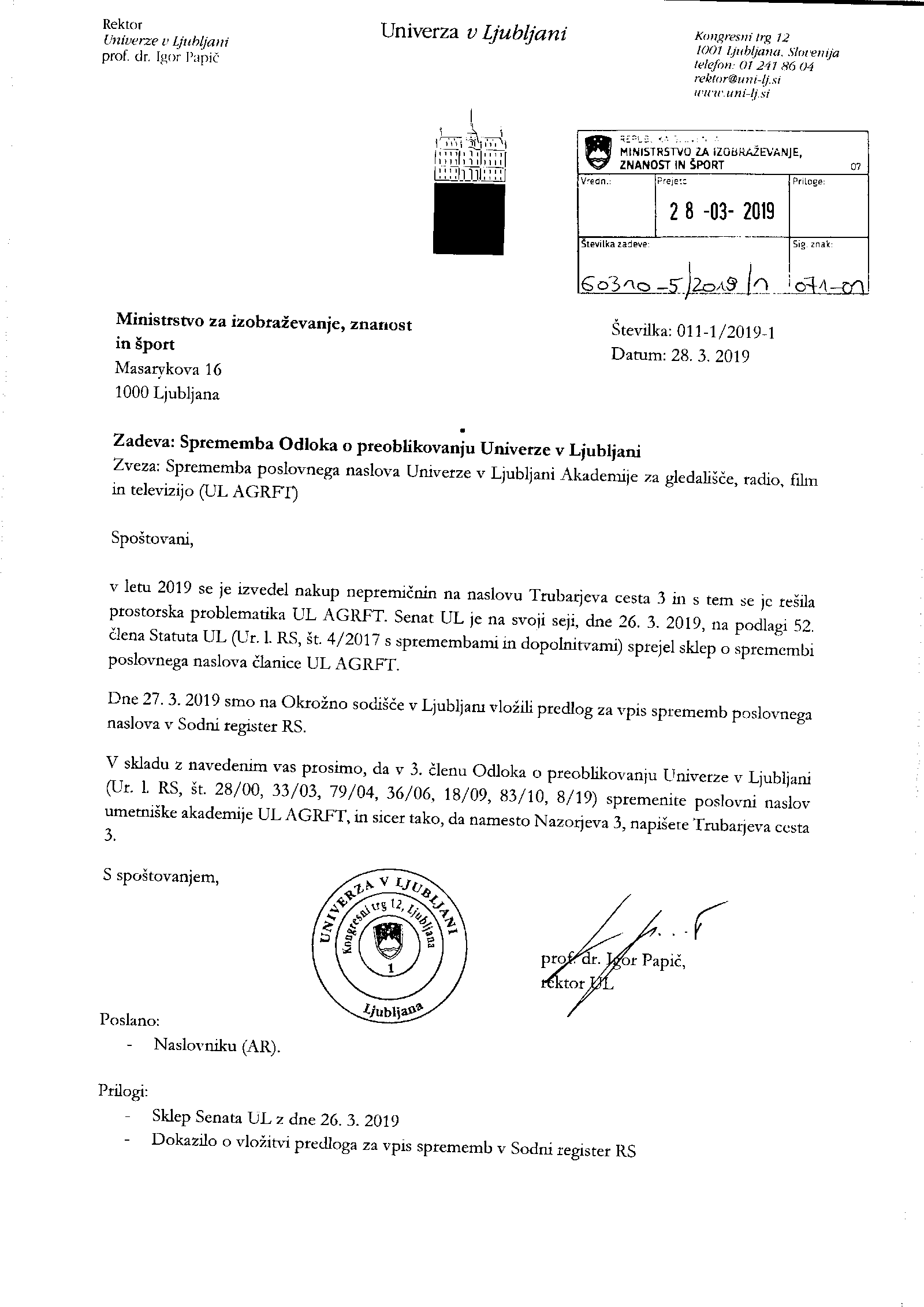 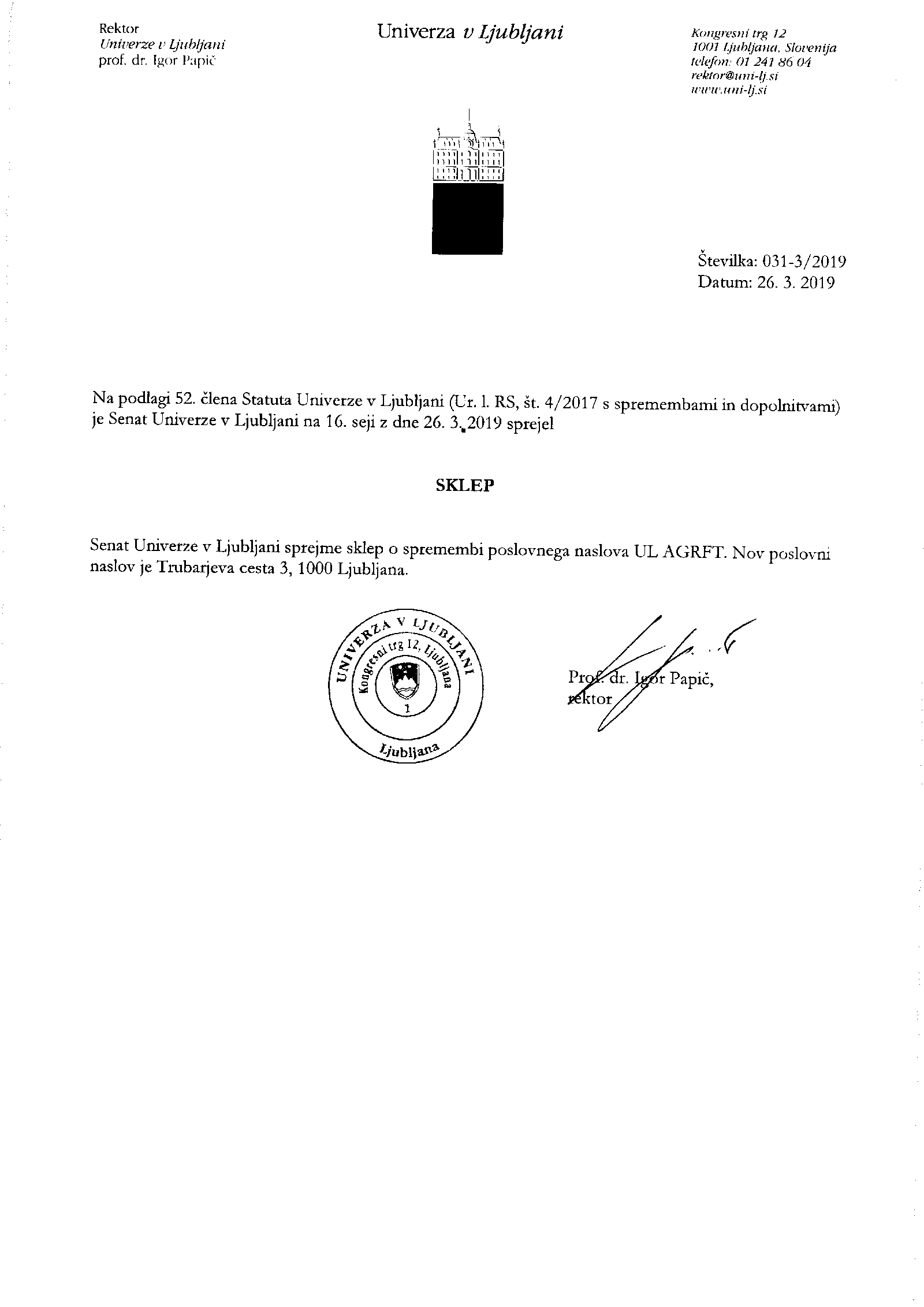 